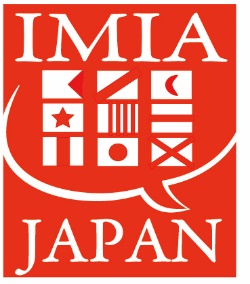 【会員番号：事務局が記載します】【登録日（事務局にお支払いをいただいた日）を事務局が記載します】会員のステイタス：該当する会員のステイタスに☑をつけ、必要事項をご記入ください。□現日本支部の会員　（会費を支払った年月日:　　　　　　年　　　月　　　日）□米国本部の会員　　　（会員になった年月日　:　　　　　　年　　　月　　　日）□米国本部に2年分まとめて支払った方はその旨記載ください。□新規会員＊氏名　　　　[　　　　　　　　　　　　　　　　　　]＊ふりがな　　[　　　　　　　　　　　　　　　　　　]性別［男　・女　］生年月日　　　　年　　　　　月　　　日生最終学歴　[　　　　　　　　　　　　　　　　　　　　　　　　　　　]対象言語（日本語以外の言語を記載してください。医療通訳に従事しない場合には、スキルをお持ちの言語を記載してください）［　　　　　　語、　　　　　　語、　　　　　語］職業欄（○）を記載してください。（　　）医療通訳者（常勤・非常勤でも、また現在ボランティアでも、またまだ経験がなくてもプロの　　　医療通訳者を目指す方）（　　）リモート（電話またはビデオ）医療通訳者（　　）医療翻訳者（　　）医療従事者（該当する数字を記載してください）　　　１．医師　２．看護師　３．薬剤師　４．理学・作業療法士　５．心理療法士　６．その他（　　　　　　　（　　）病院の職員（　　）自治体職員・国家公務員（　　）通訳派遣業（　　）大学・学校の教員（非常勤講師も含む）（　　）研究者（通訳や異文化コミュニケーションに関連する）（　　）会社勤務（　　）NPOや財団に勤務（　　）学生（　　）その他言語能力を学習または習得した経緯（○）を記載ください。（　　）対象言語の国で在住・留学経験あり（　　）対象言語の国出身の配偶者として（　　）日本の教育機関で学んだ（　　）それ以外の場合には詳述してください［　　　　　　　　　　　　　　　　　　　　　　　　　　　　　　　　］医療通訳のトレーニング・研修を受講した方は、開講団体名、講座・コース名と時間数・日数を記載ください。［　　　　　　　　　　　　　　　　　　　　　　　　　　　　　　　　　　　　　　　　　　　　　　　　　　　　　　　　　　］医療通訳の研修にトレーナー”として従事した経験のある方は、記載してください。［　　　　　　　　　　　　　　　　　　　　　　　　　　　　　　　　　　　　　　　　　　　　　　　　　　　　　　　　　　］主な通訳歴（ある場合には、医療通訳以外でも記載してください）［　　　　　　　　　　　　　　　　　　　　　　　　　　　　　　　　　　　　　　　　　　　　　　　　　　　　　　　　　　］入会を希望する理由（動機などを自由に記載してください）［　　　　　　　　　　　　　　　　　　　　　　　　　　　　　　　　　　　　　　　　　　　　　　　　　　　　　　　　　　　　　　　　　　　　　　　　　　　　　　　　　　　　　　　　　　　　　　　　　　　　　　　　　　　　　　　　　　　　　　　］どのようにしてＩＭＩＡ日本支部のことをおしりになりましたか？ご紹介者がおいでならご記入ください）[　　　　　　　　　　　　　　　　　　　　　　　　　　　　　　　　　　　　　　　　　　　　　　　　　　　　　　　　　　　　]所属先　　　　　　　　　　　　　　　　　　　　　　　　　　　　　　　　　　　　　　　　　　　　　　　　　　　　　　　　　連絡先住所　（〒　　　－　　　　　　　　）　　　　　　　　　　　　　　　　　　　　　　　　　　　　　　　　　　　　　　　　　　　　　　　　電話番号：　　　　　　　　　　　　　　　　　　　　　　　　　　　　　　　　　　　　　　　　　　　　　　　　　　　　　　　　Ｅメールアドレス：　　　　　　　　　　　　　　　　　　　　　　　　　　　　　　　　　　　　　　　　　　　　　　　　　　重要：IMIA本部と日本支部からの情報を確実に受信していただくには、電子メールアドレス帳にinfo@imiaweb.orgとinfo@imiaweb-japan.netを追加して、IMIAの情報がスパムと間違えられないようにしてください。